	ESOGÜ INSTITUTE OF HEALTH SCIENCE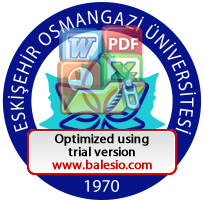 DEPARTMENT OF HISTOLOGY AND EMBRYOLOGYCOURSE INFORMATION FORMCOURSE LEVELPROGRAM QUTCOMESUp skills of Course: Please choose never (1), few (2) or many (3) regarding your course	ESOGÜ INSTITUTE OF HEALTH SCIENCEDEPARTMENT OF HISTOLOGY AND EMBRYOLOGYCOURSE INFORMATION FORMCOURSE LEVELPROGRAM QUTCOMESUp skills of Course: Please choose never (1), few (2) or many (3) regarding your course	ESOGÜ INSTITUTE OF HEALTH SCIENCEDEPARTMENT OF HISTOLOGY AND EMBRYOLOGYCOURSE INFORMATION FORMCOURSE LEVELPROGRAM QUTCOMESUp skills of Course: Please choose never (1), few (2) or many (3) regarding your course	ESOGÜ INSTITUTE OF HEALTH SCIENCEDEPARTMENT OF HISTOLOGY AND EMBRYOLOGYCOURSE INFORMATION FORMCOURSE LEVELPROGRAM QUTCOMESUp skills of Course: Please choose never (1), few (2) or many (3) regarding your course	ESOGÜ INSTITUTE OF HEALTH SCIENCEDEPARTMENT OF HISTOLOGY AND EMBRYOLOGYCOURSE INFORMATION FORMCOURSE LEVELPROGRAM QUTCOMESUp skills of Course: Please choose never (1), few (2) or many (3) regarding your course	ESOGÜ INSTITUTE OF HEALTH SCIENCEDEPARTMENT OF HISTOLOGY AND EMBRYOLOGYCOURSE INFORMATION FORMCOURSE LEVELPROGRAM QUTCOMESUp skills of Course: Please choose never (1), few (2) or many (3) regarding your course	ESOGÜ INSTITUTE OF HEALTH SCIENCEDEPARTMENT OF HISTOLOGY AND EMBRYOLOGYCOURSE INFORMATION FORMCOURSE LEVELPROGRAM QUTCOMESUp skills of Course: Please choose never (1), few (2) or many (3) regarding your course	ESOGÜ INSTITUTE OF HEALTH SCIENCEDEPARTMENT OF HISTOLOGY AND EMBRYOLOGYCOURSE INFORMATION FORMCOURSE LEVELPROGRAM QUTCOMESUp skills of Course: Please choose never (1), few (2) or many (3) regarding your course	ESOGÜ INSTITUTE OF HEALTH SCIENCEDEPARTMENT OF HISTOLOGY AND EMBRYOLOGYCOURSE INFORMATION FORMCOURSE LEVELPROGRAM QUTCOMESUp skills of Course: Please choose never (1), few (2) or many (3) regarding your course	ESOGÜ INSTITUTE OF HEALTH SCIENCEDEPARTMENT OF HISTOLOGY AND EMBRYOLOGYCOURSE INFORMATION FORMCOURSE LEVELPROGRAM QUTCOMESUp skills of Course: Please choose never (1), few (2) or many (3) regarding your course	ESOGÜ INSTITUTE OF HEALTH SCIENCEDEPARTMENT OF HISTOLOGY AND EMBRYOLOGYCOURSE INFORMATION FORMCOURSE LEVELPROGRAM QUTCOMESUp skills of Course: Please choose never (1), few (2) or many (3) regarding your courseMaster DegreeMaster DegreeMaster DegreeMaster DegreeMaster DegreeMaster DegreeCodeLesson NameECTST+U+LC/ELanguageAutumn TermAutumn TermAutumn TermAutumn TermAutumn TermAutumn Term521903201FINE STRUCTURE OF THE TISSUES7,53+0+0ELECTIVETURKISH521903202HISTOGENESIS7,53+0+0ELECTIVETURKISH521903203CELL ULTRASTRUCTURE7,53+0+0COMPULSORYTURKISH521903204IN VIVO EMBRYOGENESIS7,53+0+0COMPULSORYTURKISH521905205DEVELOPMENT AND HISTOLOGICAL STRUCTURES OF BASIC TISSUES52+0+0ELECTIVETURKISH521903206MAIN EQUIPMENTS OF HISTOLOGY AND EMBRYOLOGY LABORATORY7,52+2+0ELECTIVETURKISH521901700COURSE OF PROVINCE53+0+0COMPULSORYTURKISHSpring TermSpring TermSpring TermSpring TermSpring TermSpring Term521906201IN VITRO FERTILIZATION52+1+0ELECTIVETURKISH521904203EXAMINATION METHODS OF CELLS AND TISSUES IN HISTOLOGY AND THEIR APPLICATIONS7,52+2+0COMPULSORYTURKISH521904204THE BEGINNING OF HUMAN DEVELOPMENT: FIRST, SECOND AND THIRD WEEKS7,53+0+0ELECTIVETURKISH521904205THE FETAL PERIOD: FROM NINTH WEEK TO BIRTH7,53+0+0ELECTIVETURKISH521906206MICROSCOPIC EVALUATION AND MORPHOMETRIC ANALYSIS OF TISSUES IN HISTOLOGY51+3+0ELECTIVETURKISH521901700COURSE OF PROVINCE53+0+0COMPULSORYTURKISHCOURSE CODE:521903201DEPARTMENT:DEPARTMENT:HISTOLOGY AND EMBRYOLOGYHISTOLOGY AND EMBRYOLOGYHISTOLOGY AND EMBRYOLOGYCOURSE NAME:FINE STRUCTURE OF THE TISSUES FINE STRUCTURE OF THE TISSUES FINE STRUCTURE OF THE TISSUES FINE STRUCTURE OF THE TISSUES FINE STRUCTURE OF THE TISSUES FINE STRUCTURE OF THE TISSUES INSTRUCTOR NAMEINSTRUCTOR NAMECOURSE LANGUAGECOURSE LANGUAGECOURSE CATEGORYCOURSE CATEGORYCOURSE CATEGORYAss. Prof. Dr. Dilek BURUKOĞLU DÖNMEZAss. Prof. Dr. Dilek BURUKOĞLU DÖNMEZTurkishEnglishTechnicalMedicalOtherAss. Prof. Dr. Dilek BURUKOĞLU DÖNMEZAss. Prof. Dr. Dilek BURUKOĞLU DÖNMEZXXPROPAEDEUTICMASTER OF SCIENCEDOCTORATECOURSE OF PROVINCEXSEMESTERSEMESTERWEEKLY COURSE PERIODWEEKLY COURSE PERIODWEEKLY COURSE PERIODCOURSE OFCOURSE OFCOURSE OFAutumnSpringTheoreticPracticeLaboratoryCreditECTSTypeX30037,5Compulsory:X30037,5Elective: XASSESMENT CRITERIAASSESMENT CRITERIAASSESMENT CRITERIAASSESMENT CRITERIAASSESMENT CRITERIAMID-TERM EXAMActivityActivityQuantityPercentage (%)MID-TERM EXAM1st Mid-Term1st Mid-Term150MID-TERM EXAM2nd Mid-Term2nd Mid-TermMID-TERM EXAMQuizQuizMID-TERM EXAMHomeworkHomeworkMID-TERM EXAMProjectProjectMID-TERM EXAMOral ExamOral ExamMID-TERM EXAMOther (………)Other (………)FINAL EXAMQuizQuizFINAL EXAMHomeworkHomeworkFINAL EXAMProjectProjectFINAL EXAMOral ExamOral Exam150FINAL EXAMOther (………)Other (………)MAKE-UP EXAMOralWrittenOral and WrittenMultiple ChoiceMAKE-UP EXAMXPREREQUISITE(S)COURSE CONTENTDespite its complexity, the human body is composed of only 4 basic tissues; epithelial, connective, muscular and nervous tissues.Despite its complexity, the human body is composed of only 4 basic tissues; epithelial, connective, muscular and nervous tissues.Despite its complexity, the human body is composed of only 4 basic tissues; epithelial, connective, muscular and nervous tissues.Despite its complexity, the human body is composed of only 4 basic tissues; epithelial, connective, muscular and nervous tissues.COURSE AIMSTo teach the ultra-structural characteristics of the four basic tissues.To teach the ultra-structural characteristics of the four basic tissues.To teach the ultra-structural characteristics of the four basic tissues.To teach the ultra-structural characteristics of the four basic tissues.COURSE OBJECTIVESTo provide better understanding of human body and applying it in clinical situations by teaching the general properties of the tissues in detail.To provide better understanding of human body and applying it in clinical situations by teaching the general properties of the tissues in detail.To provide better understanding of human body and applying it in clinical situations by teaching the general properties of the tissues in detail.To provide better understanding of human body and applying it in clinical situations by teaching the general properties of the tissues in detail.TEXTBOOK(S)Histology-A Text and Atlas, M. H. Ross and W. Pawlina, Seventh Edition, Wolters Kluwer, USA, 2016.Histology-A Text and Atlas, M. H. Ross and W. Pawlina, Seventh Edition, Wolters Kluwer, USA, 2016.Histology-A Text and Atlas, M. H. Ross and W. Pawlina, Seventh Edition, Wolters Kluwer, USA, 2016.Histology-A Text and Atlas, M. H. Ross and W. Pawlina, Seventh Edition, Wolters Kluwer, USA, 2016.REFERENCESCOURSE SYLLABUSCOURSE SYLLABUSCOURSE SYLLABUSWEEKDATESUBJECTS/TOPICS1Introduction to the ultrastructure of tissues2Ultra structural features of covering epithelium3Ultra structural features of glandular epithelium4Seminar 15Ultra structural features of connective tissue cells6Ultra structural features of extracellular matrix in connective tissue7Mid-Term Exam8Ultra structural features of cartilaginous tissue9Ultra structural features of osseous tissue10Ultra structural features of adipose tissue11Seminar 212Ultra structural features of blood tissue13Ultra structural features of muscular tissue14Ultra structural features of nervous tissue15Clinical significance of ultrastructure 16Final ExamNO1231Gather as well as apply knowledge of health sciencesX2Ask scientific questions and form hypothesisX3Search and interpret scientific literatureX4Design and conduct experiments as well as analyze and interpret the dataX5Learn how to use the experimental equipment effectivelyX6Function on multi-disciplinary teamsX7Identify, formulate, and solve medical problemsX8Use computer effectively both in conducting the experiments and analyzing the dataX9Understand the impact of experimental solutions on national and international sciencesX10Use effective written and oral communication/presentation skillsX11Get an understanding of professional and ethical responsibilityX12Get a recognition of the need for, and an ability to engage in lifelong learningX13Get a recognition of basic concepts in medical educationX14Get a skill of approach to ethical problems by focusing on basic conceptsXInstructor NameAss. Prof. Dr. Dilek BURUKOĞLU DÖNMEZSignDate06.03.2018COURSE CODE:521903202DEPARTMENT:DEPARTMENT:HISTOLOGY AND EMBRYOLOGYHISTOLOGY AND EMBRYOLOGYHISTOLOGY AND EMBRYOLOGYCOURSE NAME:HISTOGENESISHISTOGENESISHISTOGENESISHISTOGENESISHISTOGENESISHISTOGENESISINSTRUCTOR NAMEINSTRUCTOR NAMECOURSE LANGUAGECOURSE LANGUAGECOURSE CATEGORYCOURSE CATEGORYCOURSE CATEGORYAss. Prof. Dr. Dilek BURUKOĞLU DÖNMEZAss. Prof. Dr. Dilek BURUKOĞLU DÖNMEZTurkishEnglishTechnicalMedicalOtherAss. Prof. Dr. Dilek BURUKOĞLU DÖNMEZAss. Prof. Dr. Dilek BURUKOĞLU DÖNMEZXXPROPAEDEUTICMASTER OF SCIENCEDOCTORATECOURSE OF PROVINCEXSEMESTERSEMESTERWEEKLY COURSE PERIODWEEKLY COURSE PERIODWEEKLY COURSE PERIODCOURSE OFCOURSE OFCOURSE OFAutumnSpringTheoreticPracticeLaboratoryCreditECTSTypeX30037,5Compulsory:X30037,5Elective: XASSESMENT CRITERIAASSESMENT CRITERIAASSESMENT CRITERIAASSESMENT CRITERIAASSESMENT CRITERIAMID-TERM EXAMActivityActivityQuantityPercentage (%)MID-TERM EXAM1st Mid-Term1st Mid-Term150MID-TERM EXAM2nd Mid-Term2nd Mid-TermMID-TERM EXAMQuizQuizMID-TERM EXAMHomeworkHomeworkMID-TERM EXAMProjectProjectMID-TERM EXAMOral ExamOral ExamMID-TERM EXAMOther (………)Other (………)FINAL EXAMQuizQuizFINAL EXAMHomeworkHomeworkFINAL EXAMProjectProjectFINAL EXAMOral ExamOral Exam150FINAL EXAMOther (………)Other (………)MAKE-UP EXAMOralWrittenOral and WrittenMultiple ChoiceMAKE-UP EXAMXPREREQUISITE(S)COURSE CONTENTIn the early developing embryo during the gastrulation phase, a trilaminar embryonic disc forms. This disc consists of endoderm, mesoderm and ectoderm, which give rise to all the tissues and organs of the body.In the early developing embryo during the gastrulation phase, a trilaminar embryonic disc forms. This disc consists of endoderm, mesoderm and ectoderm, which give rise to all the tissues and organs of the body.In the early developing embryo during the gastrulation phase, a trilaminar embryonic disc forms. This disc consists of endoderm, mesoderm and ectoderm, which give rise to all the tissues and organs of the body.In the early developing embryo during the gastrulation phase, a trilaminar embryonic disc forms. This disc consists of endoderm, mesoderm and ectoderm, which give rise to all the tissues and organs of the body.COURSE AIMSTo teach the endodermal, mesodermal and ectodermal derivatives.To teach the endodermal, mesodermal and ectodermal derivatives.To teach the endodermal, mesodermal and ectodermal derivatives.To teach the endodermal, mesodermal and ectodermal derivatives.COURSE OBJECTIVESUnderstanding of the intrauterine development of tissues and organs of human body and using it in practice. Understanding of the intrauterine development of tissues and organs of human body and using it in practice. Understanding of the intrauterine development of tissues and organs of human body and using it in practice. Understanding of the intrauterine development of tissues and organs of human body and using it in practice. TEXTBOOK(S)Langman’s Medical Embryology, T. W. Sadler, Thirteenth Edition, Wolters Kluwer, USA, 2015.Langman’s Medical Embryology, T. W. Sadler, Thirteenth Edition, Wolters Kluwer, USA, 2015.Langman’s Medical Embryology, T. W. Sadler, Thirteenth Edition, Wolters Kluwer, USA, 2015.Langman’s Medical Embryology, T. W. Sadler, Thirteenth Edition, Wolters Kluwer, USA, 2015.REFERENCESHistology-A Text and Atlas, M. H. Ross and W. Pawlina, Seventh Edition, Wolters Kluwer, USA, 2016.Histology-A Text and Atlas, M. H. Ross and W. Pawlina, Seventh Edition, Wolters Kluwer, USA, 2016.Histology-A Text and Atlas, M. H. Ross and W. Pawlina, Seventh Edition, Wolters Kluwer, USA, 2016.Histology-A Text and Atlas, M. H. Ross and W. Pawlina, Seventh Edition, Wolters Kluwer, USA, 2016.COURSE SYLLABUSCOURSE SYLLABUSCOURSE SYLLABUSWEEKDATESUBJECTS/TOPICS1The description and mechanisms of histogenesis2Developmental stages of embryonic tissues3Gastrulation and its significance 4Seminar 15Development of the ectodermal layer6Development of the neuroectoderm7Mid-Term Exam8Derivatives of the ectodermal layer9Development of the mesodermal layer10Derivatives of the mesodermal layer11Seminar 212Development of the endodermal layer13Derivatives of the endodermal layer14Comparison of derivatives of the trilaminar germ layer15Clinical information16Final ExamNO1231Gather as well as apply knowledge of health sciencesX2Ask scientific questions and form hypothesisX3Search and interpret scientific literatureX4Design and conduct experiments as well as analyze and interpret the dataX5Learn how to use the experimental equipment effectivelyX6Function on multi-disciplinary teamsX7Identify, formulate, and solve medical problemsX8Use computer effectively both in conducting the experiments and analyzing the dataX9Understand the impact of experimental solutions on national and international sciencesX10Use effective written and oral communication/presentation skillsX11Get an understanding of  professional and ethical responsibilityX12Get a recognition of the need for, and an ability to engage in lifelong learningX13Get a recognition of basic concepts in medical educationX14Get a skill of approach to ethical problems by focusing on basic conceptsXInstructor NameAss. Prof. Dr. Dilek BURUKOĞLU DÖNMEZSignDate06.03.2018COURSE CODE:521903203DEPARTMENT:DEPARTMENT:HISTOLOGY AND EMBRYOLOGYHISTOLOGY AND EMBRYOLOGYHISTOLOGY AND EMBRYOLOGYCOURSE NAME:CELL ULTRASTRUCTURECELL ULTRASTRUCTURECELL ULTRASTRUCTURECELL ULTRASTRUCTURECELL ULTRASTRUCTURECELL ULTRASTRUCTUREINSTRUCTOR NAMEINSTRUCTOR NAMECOURSE LANGUAGECOURSE LANGUAGECOURSE CATEGORYCOURSE CATEGORYCOURSE CATEGORYAss. Prof. Dr. Dilek BURUKOĞLU DÖNMEZAss. Prof. Dr. Dilek BURUKOĞLU DÖNMEZTurkishEnglishTechnicalMedicalOtherAss. Prof. Dr. Dilek BURUKOĞLU DÖNMEZAss. Prof. Dr. Dilek BURUKOĞLU DÖNMEZXXPROPAEDEUTICMASTER OF SCIENCEDOCTORATECOURSE OF PROVINCEXSEMESTERSEMESTERWEEKLY COURSE PERIODWEEKLY COURSE PERIODWEEKLY COURSE PERIODCOURSE OFCOURSE OFCOURSE OFAutumnSpringTheoreticPracticeLaboratoryCreditECTSTypeX30037,5Compulsory: XX30037,5Elective:ASSESMENT CRITERIAASSESMENT CRITERIAASSESMENT CRITERIAASSESMENT CRITERIAASSESMENT CRITERIAMID-TERM EXAMActivityActivityQuantityPercentage (%)MID-TERM EXAM1st Mid-Term1st Mid-Term150MID-TERM EXAM2nd Mid-Term2nd Mid-TermMID-TERM EXAMQuizQuizMID-TERM EXAMHomeworkHomeworkMID-TERM EXAMProjectProjectMID-TERM EXAMOral ExamOral ExamMID-TERM EXAMOther (………)Other (………)FINAL EXAMQuizQuizFINAL EXAMHomeworkHomeworkFINAL EXAMProjectProjectFINAL EXAMOral ExamOral Exam150FINAL EXAMOther (………)Other (………)MAKE-UP EXAMOralWrittenOral and WrittenMultiple ChoiceMAKE-UP EXAMXPREREQUISITE(S)COURSE CONTENTTeaching of cellular elements at the ultra-structural level Teaching of cellular elements at the ultra-structural level Teaching of cellular elements at the ultra-structural level Teaching of cellular elements at the ultra-structural level COURSE AIMSInterpretation of different cells by comparing of fine structuresInterpretation of different cells by comparing of fine structuresInterpretation of different cells by comparing of fine structuresInterpretation of different cells by comparing of fine structuresCOURSE OBJECTIVESUnderstanding of the relation between morphology and function by interpretation of TEM-SEM micrographsUnderstanding of the relation between morphology and function by interpretation of TEM-SEM micrographsUnderstanding of the relation between morphology and function by interpretation of TEM-SEM micrographsUnderstanding of the relation between morphology and function by interpretation of TEM-SEM micrographsTEXTBOOK(S)Histology-A Text and Atlas, M. H. Ross and W. Pawlina, Seventh Edition, Wolters Kluwer, USA, 2016.Histology-A Text and Atlas, M. H. Ross and W. Pawlina, Seventh Edition, Wolters Kluwer, USA, 2016.Histology-A Text and Atlas, M. H. Ross and W. Pawlina, Seventh Edition, Wolters Kluwer, USA, 2016.Histology-A Text and Atlas, M. H. Ross and W. Pawlina, Seventh Edition, Wolters Kluwer, USA, 2016.REFERENCESCOURSE SYLLABUSCOURSE SYLLABUSCOURSE SYLLABUSWEEKDATESUBJECTS/TOPICS1General properties of cells 2Properties and structure of cell membrane3Nucleus4Granular endoplasmic reticulum5Agranular endoplasmic reticulum6Mitochondrion7Mid-Term Exam8Other organelles9Intercellular junctions10Apical and basal membrane properties of the cell11Devices for evaluation of cellular ultrastructure12Technical properties of TEM13Technical properties of SEM 14Tissue processing methods for TEM 15Tissue processing methods for SEM16Final ExamNO1231Gather as well as apply knowledge of health sciencesX2Ask scientific questions and form hypothesisX3Search and interpret scientific literatureX4Design and conduct experiments as well as analyze and interpret the dataX5Learn how to use the experimental equipment effectivelyX6Function on multi-disciplinary teamsX7Identify, formulate, and solve medical problemsX8Use computer effectively both in conducting the experiments and analyzing the dataX9Understand the impact of experimental solutions on national and international sciencesX10Use effective written and oral communication/presentation skillsX11Get an understanding of  professional and ethical responsibilityX12Get a recognition of the need for, and an ability to engage in lifelong learningX13Get a recognition of basic concepts in medical educationX14Get a skill of approach to ethical problems by focusing on basic conceptsXInstructor NameAss. Prof. Dr. Dilek BURUKOĞLU DÖNMEZSignDate06.03.2018COURSE CODE:521903204DEPARTMENT:DEPARTMENT:HISTOLOGY AND EMBRYOLOGYHISTOLOGY AND EMBRYOLOGYHISTOLOGY AND EMBRYOLOGYCOURSE NAME:IN VIVO EMBRYOGENESISIN VIVO EMBRYOGENESISIN VIVO EMBRYOGENESISIN VIVO EMBRYOGENESISIN VIVO EMBRYOGENESISIN VIVO EMBRYOGENESISINSTRUCTOR NAMEINSTRUCTOR NAMECOURSE LANGUAGECOURSE LANGUAGECOURSE CATEGORYCOURSE CATEGORYCOURSE CATEGORYProf. Dr. Varol ŞAHİNTÜRKProf. Dr. Varol ŞAHİNTÜRKTurkishEnglishTechnicalMedicalOtherProf. Dr. Varol ŞAHİNTÜRKProf. Dr. Varol ŞAHİNTÜRKXXPROPAEDEUTICMASTER OF SCIENCEDOCTORATECOURSE OF PROVINCEXSEMESTERSEMESTERWEEKLY COURSE PERIODWEEKLY COURSE PERIODWEEKLY COURSE PERIODCOURSE OFCOURSE OFCOURSE OFAutumnSpringTheoreticPracticeLaboratoryCreditECTSTypeX30037,5Compulsory: XX30037,5Elective:ASSESMENT CRITERIAASSESMENT CRITERIAASSESMENT CRITERIAASSESMENT CRITERIAASSESMENT CRITERIAMID-TERM EXAMActivityActivityQuantityPercentage (%)MID-TERM EXAM1st Mid-Term1st Mid-Term150MID-TERM EXAM2nd Mid-Term2nd Mid-TermMID-TERM EXAMQuizQuizMID-TERM EXAMHomeworkHomeworkMID-TERM EXAMProjectProjectMID-TERM EXAMOral ExamOral ExamMID-TERM EXAMOther (………)Other (………)FINAL EXAMQuizQuizFINAL EXAMHomeworkHomeworkFINAL EXAMProjectProjectFINAL EXAMOral ExamOral Exam150FINAL EXAMOther (………)Other (………)MAKE-UP EXAMOralWrittenOral and WrittenMultiple ChoiceMAKE-UP EXAMXPREREQUISITE(S)COURSE CONTENTEarly period of human developmentEarly period of human developmentEarly period of human developmentEarly period of human developmentCOURSE AIMSLearning of basic events and mechanisms of human reproductionLearning of basic events and mechanisms of human reproductionLearning of basic events and mechanisms of human reproductionLearning of basic events and mechanisms of human reproductionCOURSE OBJECTIVESComprehension of basic human developmental events and establish relations between themComprehension of basic human developmental events and establish relations between themComprehension of basic human developmental events and establish relations between themComprehension of basic human developmental events and establish relations between themTEXTBOOK(S)Langman’s Medical Embryology, T. W. Sadler, Thirteenth Edition, Wolters Kluwer, USA, 2015.Langman’s Medical Embryology, T. W. Sadler, Thirteenth Edition, Wolters Kluwer, USA, 2015.Langman’s Medical Embryology, T. W. Sadler, Thirteenth Edition, Wolters Kluwer, USA, 2015.Langman’s Medical Embryology, T. W. Sadler, Thirteenth Edition, Wolters Kluwer, USA, 2015.REFERENCESCOURSE SYLLABUSCOURSE SYLLABUSCOURSE SYLLABUSWEEKDATESUBJECTS/TOPICS1Historical progress of embryology2Stages and influencing factors of spermatogenesis 3Stages and influencing factors of  oogenesis4Functions and effects of  sexual hormones in male and female bodies5Factors and events that influence fertilization6In vivo fertilization7Mid-Term Exam8Basic principles of in vitro fertilization9Implantation and its mechanisms10Terminology in embryology11Events and influencing factors of the development in first week 12Events and influencing factors of the development in second week13Events and influencing factors of the development in third week14Some actual problems in embryology without solutions15Film projection16Final ExamNO1231Gather as well as apply knowledge of health sciencesX2Ask scientific questions and form hypothesisX3Search and interpret scientific literatureX4Design and conduct experiments as well as analyze and interpret the dataX5Learn how to use the experimental equipment effectivelyX6Function on multi-disciplinary teamsX7Identify, formulate, and solve medical problemsX8Use computer effectively both in conducting the experiments and analyzing the dataX9Understand the impact of experimental solutions on national and international sciencesX10Use effective written and oral communication/presentation skillsX11Get an understanding of  professional and ethical responsibilityX12Get a recognition of the need for, and an ability to engage in lifelong learningX13Get a recognition of basic concepts in medical educationX14Get a skill of approach to ethical problems by focusing on basic conceptsXInstructor NameProf. Dr. Varol ŞAHİNTÜRKSignDate06.03.2018COURSE CODE:521905205DEPARTMENT:DEPARTMENT:HISTOLOGY AND EMBRYOLOGYHISTOLOGY AND EMBRYOLOGYHISTOLOGY AND EMBRYOLOGYCOURSE NAME:DEVELOPMENT AND HISTOLOGICAL STRUCTURES OF BASIC TISSUES DEVELOPMENT AND HISTOLOGICAL STRUCTURES OF BASIC TISSUES DEVELOPMENT AND HISTOLOGICAL STRUCTURES OF BASIC TISSUES DEVELOPMENT AND HISTOLOGICAL STRUCTURES OF BASIC TISSUES DEVELOPMENT AND HISTOLOGICAL STRUCTURES OF BASIC TISSUES DEVELOPMENT AND HISTOLOGICAL STRUCTURES OF BASIC TISSUES INSTRUCTOR NAMEINSTRUCTOR NAMECOURSE LANGUAGECOURSE LANGUAGECOURSE CATEGORYCOURSE CATEGORYCOURSE CATEGORYProf. Dr. Varol ŞAHİNTÜRKProf. Dr. Varol ŞAHİNTÜRKTurkishEnglishTechnicalMedicalOtherProf. Dr. Varol ŞAHİNTÜRKProf. Dr. Varol ŞAHİNTÜRKXXPROPAEDEUTICMASTER OF SCIENCEDOCTORATECOURSE OF PROVINCEXSEMESTERSEMESTERWEEKLY COURSE PERIODWEEKLY COURSE PERIODWEEKLY COURSE PERIODCOURSE OFCOURSE OFCOURSE OFAutumnSpringTheoreticPracticeLaboratoryCreditECTSTypeX20025Compulsory:X20025Elective: XASSESMENT CRITERIAASSESMENT CRITERIAASSESMENT CRITERIAASSESMENT CRITERIAASSESMENT CRITERIAMID-TERM EXAMActivityActivityQuantityPercentage (%)MID-TERM EXAM1st Mid-Term1st Mid-Term150MID-TERM EXAM2nd Mid-Term2nd Mid-TermMID-TERM EXAMQuizQuizMID-TERM EXAMHomeworkHomeworkMID-TERM EXAMProjectProjectMID-TERM EXAMOral ExamOral ExamMID-TERM EXAMOther (………)Other (………)FINAL EXAMQuizQuizFINAL EXAMHomeworkHomeworkFINAL EXAMProjectProjectFINAL EXAMOral ExamOral Exam150FINAL EXAMOther (………)Other (………)MAKE-UP EXAMOralWrittenOral and WrittenMultiple ChoiceMAKE-UP EXAMXPREREQUISITE(S)COURSE CONTENTDevelopmental and differentiation aspects of the human basic tissues.Developmental and differentiation aspects of the human basic tissues.Developmental and differentiation aspects of the human basic tissues.Developmental and differentiation aspects of the human basic tissues.COURSE AIMSTeaching of  the developmental and differentiation aspects of the humans basic tissuesTeaching of  the developmental and differentiation aspects of the humans basic tissuesTeaching of  the developmental and differentiation aspects of the humans basic tissuesTeaching of  the developmental and differentiation aspects of the humans basic tissuesCOURSE OBJECTIVESComprehension of humans basic tissues and establish a relation between their developmental and differentiation aspectsComprehension of humans basic tissues and establish a relation between their developmental and differentiation aspectsComprehension of humans basic tissues and establish a relation between their developmental and differentiation aspectsComprehension of humans basic tissues and establish a relation between their developmental and differentiation aspectsTEXTBOOK(S)Langman’s Medical Embryology, T. W. Sadler, Thirteenth Edition, Wolters Kluwer, USA, 2015.Langman’s Medical Embryology, T. W. Sadler, Thirteenth Edition, Wolters Kluwer, USA, 2015.Langman’s Medical Embryology, T. W. Sadler, Thirteenth Edition, Wolters Kluwer, USA, 2015.Langman’s Medical Embryology, T. W. Sadler, Thirteenth Edition, Wolters Kluwer, USA, 2015.REFERENCESHistology-A Text and Atlas, M. H. Ross and W. Pawlina, Seventh Edition, Wolters Kluwer, USA, 2016.Histology-A Text and Atlas, M. H. Ross and W. Pawlina, Seventh Edition, Wolters Kluwer, USA, 2016.Histology-A Text and Atlas, M. H. Ross and W. Pawlina, Seventh Edition, Wolters Kluwer, USA, 2016.Histology-A Text and Atlas, M. H. Ross and W. Pawlina, Seventh Edition, Wolters Kluwer, USA, 2016.COURSE SYLLABUSCOURSE SYLLABUSCOURSE SYLLABUSWEEKDATESUBJECTS/TOPICS1General cell structure and key differences between cells2Tissue: definition and its components3Cell migration and differentiation4Development and differentiation of covering epithelium5Development and differentiation of  glandular epithelium6Development and differentiation of  connective tissue cells and fibers7Mid-Term Exam8Types of connective tissue9Hematopoiesis10Basic histological features of blood11Development and differentiation of  adipose tissue12Development and differentiation of  cartilage 13Development and differentiation of  bone14Development and differentiation of  muscular tissue15Development and differentiation of  nervous tissue16Final ExamNO1231Gather as well as apply knowledge of health sciencesX2Ask scientific questions and form hypothesisX3Search and interpret scientific literatureX4Design and conduct experiments as well as analyze and interpret the dataX5Learn how to use the experimental equipment effectivelyX6Function on multi-disciplinary teamsX7Identify, formulate, and solve medical problemsX8Use computer effectively both in conducting the experiments and analyzing the dataX9Understand the impact of experimental solutions on national and international sciencesX10Use effective written and oral communication/presentation skillsX11Get an understanding of professional and ethical responsibilityX12Get a recognition of the need for, and an ability to engage in lifelong learningX13Get a recognition of basic concepts in medical educationX14Get a skill of approach to ethical problems by focusing on basic conceptsXInstructor NameProf. Dr. Varol ŞAHİNTÜRKSignDate06.03.2018COURSE CODE:521903206DEPARTMENT:DEPARTMENT:HISTOLOGY AND EMBRYOLOGYHISTOLOGY AND EMBRYOLOGYHISTOLOGY AND EMBRYOLOGYCOURSE NAME:MAIN EQUIPMENTS OF HISTOLOGY AND EMBRYOLOGY LABORATORIESMAIN EQUIPMENTS OF HISTOLOGY AND EMBRYOLOGY LABORATORIESMAIN EQUIPMENTS OF HISTOLOGY AND EMBRYOLOGY LABORATORIESMAIN EQUIPMENTS OF HISTOLOGY AND EMBRYOLOGY LABORATORIESMAIN EQUIPMENTS OF HISTOLOGY AND EMBRYOLOGY LABORATORIESMAIN EQUIPMENTS OF HISTOLOGY AND EMBRYOLOGY LABORATORIESINSTRUCTOR NAMEINSTRUCTOR NAMECOURSE LANGUAGECOURSE LANGUAGECOURSE CATEGORYCOURSE CATEGORYCOURSE CATEGORYProf. Dr. Varol ŞAHİNTÜRKProf. Dr. Varol ŞAHİNTÜRKTurkishEnglishTechnicalMedicalOtherProf. Dr. Varol ŞAHİNTÜRKProf. Dr. Varol ŞAHİNTÜRKXXPROPAEDEUTICMASTER OF SCIENCEDOCTORATECOURSE OF PROVINCEXSEMESTERSEMESTERWEEKLY COURSE PERIODWEEKLY COURSE PERIODWEEKLY COURSE PERIODCOURSE OFCOURSE OFCOURSE OFAutumnSpringTheoreticPracticeLaboratoryCreditECTSTypeX22037,5Compulsory:X22037,5Elective: XASSESMENT CRITERIAASSESMENT CRITERIAASSESMENT CRITERIAASSESMENT CRITERIAASSESMENT CRITERIAMID-TERM EXAMActivityActivityQuantityPercentage (%)MID-TERM EXAM1st Mid-Term1st Mid-Term150MID-TERM EXAM2nd Mid-Term2nd Mid-TermMID-TERM EXAMQuizQuizMID-TERM EXAMHomeworkHomeworkMID-TERM EXAMProjectProjectMID-TERM EXAMOral ExamOral ExamMID-TERM EXAMOther (………)Other (………)FINAL EXAMQuizQuizFINAL EXAMHomeworkHomeworkFINAL EXAMProjectProjectFINAL EXAMOral ExamOral Exam150FINAL EXAMOther (………)Other (………)MAKE-UP EXAMOralWrittenOral and WrittenMultiple ChoiceMAKE-UP EXAMXPREREQUISITE(S)COURSE CONTENTEquipment of histology and embryology laboratoryEquipment of histology and embryology laboratoryEquipment of histology and embryology laboratoryEquipment of histology and embryology laboratoryCOURSE AIMSLearning of functional principles and practice of  laboratory equipment Learning of functional principles and practice of  laboratory equipment Learning of functional principles and practice of  laboratory equipment Learning of functional principles and practice of  laboratory equipment COURSE OBJECTIVESAccurate and convenient usage of the laboratory equipment Accurate and convenient usage of the laboratory equipment Accurate and convenient usage of the laboratory equipment Accurate and convenient usage of the laboratory equipment TEXTBOOK(S)Histology-A Text and Atlas, M. H. Ross and W. Pawlina, Seventh Edition, Wolters Kluwer, USA, 2016.Histology-A Text and Atlas, M. H. Ross and W. Pawlina, Seventh Edition, Wolters Kluwer, USA, 2016.Histology-A Text and Atlas, M. H. Ross and W. Pawlina, Seventh Edition, Wolters Kluwer, USA, 2016.Histology-A Text and Atlas, M. H. Ross and W. Pawlina, Seventh Edition, Wolters Kluwer, USA, 2016.REFERENCESCOURSE SYLLABUSCOURSE SYLLABUSCOURSE SYLLABUSWEEKDATESUBJECTS/TOPICS1General properties of histology and embryology laboratory2A general view to the equipment3Tissue processing protocols4Automatic and manual tissue processing 5Microtomy 16Microtomy 2 7Mid-Term Exam8Cryostat sectioning 9Histochemistry methods10Staining practice 111Staining practice 212Staining practice 313Photo microscopy 114Photo microscopy 215Photo microscopy 316Final ExamNO1231Gather as well as apply knowledge of health sciencesX2Ask scientific questions and form hypothesisX3Search and interpret scientific literatureX4Design and conduct experiments as well as analyze and interpret the dataX5Learn how to use the experimental equipment effectivelyX6Function on multi-disciplinary teamsX7Identify, formulate, and solve medical problemsX8Use computer effectively both in conducting the experiments and analyzing the dataX9Understand the impact of experimental solutions on national and international sciencesX10Use effective written and oral communication/presentation skillsX11Get an understanding of professional and ethical responsibilityX12Get a recognition of the need for, and an ability to engage in lifelong learningX13Get a recognition of basic concepts in medical educationX14Get a skill of approach to ethical problems by focusing on basic conceptsXInstructor NameProf. Dr. Varol ŞAHİNTÜRKSignDate06.03.2018COURSE CODE:521906201DEPARTMENT:DEPARTMENT:HISTOLOGY AND EMBRYOLOGYHISTOLOGY AND EMBRYOLOGYHISTOLOGY AND EMBRYOLOGYCOURSE NAME:IN VITRO FERTILIZATIONIN VITRO FERTILIZATIONIN VITRO FERTILIZATIONIN VITRO FERTILIZATIONIN VITRO FERTILIZATIONIN VITRO FERTILIZATIONINSTRUCTOR NAMEINSTRUCTOR NAMECOURSE LANGUAGECOURSE LANGUAGECOURSE CATEGORYCOURSE CATEGORYCOURSE CATEGORYProf. Dr. Varol ŞAHİNTÜRKProf. Dr. Varol ŞAHİNTÜRKTurkishEnglishTechnicalMedicalOtherProf. Dr. Varol ŞAHİNTÜRKProf. Dr. Varol ŞAHİNTÜRKXXPROPAEDEUTICMASTER OF SCIENCEDOCTORATECOURSE OF PROVINCEXSEMESTERSEMESTERWEEKLY COURSE PERIODWEEKLY COURSE PERIODWEEKLY COURSE PERIODCOURSE OFCOURSE OFCOURSE OFAutumnSpringTheoreticPracticeLaboratoryCreditECTSTypeX2102,55Compulsory:X2102,55Elective: XASSESMENT CRITERIAASSESMENT CRITERIAASSESMENT CRITERIAASSESMENT CRITERIAASSESMENT CRITERIAMID-TERM EXAMActivityActivityQuantityPercentage (%)MID-TERM EXAM1st Mid-Term1st Mid-Term150MID-TERM EXAM2nd Mid-Term2nd Mid-TermMID-TERM EXAMQuizQuizMID-TERM EXAMHomeworkHomeworkMID-TERM EXAMProjectProjectMID-TERM EXAMOral ExamOral ExamMID-TERM EXAMOther (………)Other (………)FINAL EXAMQuizQuizFINAL EXAMHomeworkHomeworkFINAL EXAMProjectProjectFINAL EXAMOral ExamOral Exam150FINAL EXAMOther (………)Other (………)MAKE-UP EXAMOralWrittenOral and WrittenMultiple ChoiceMAKE-UP EXAMXPREREQUISITE(S)COURSE CONTENTAssisted reproductive techniquesAssisted reproductive techniquesAssisted reproductive techniquesAssisted reproductive techniquesCOURSE AIMSTeaching of assisted reproductive techniquesTeaching of assisted reproductive techniquesTeaching of assisted reproductive techniquesTeaching of assisted reproductive techniquesCOURSE OBJECTIVESComprehension of assisted reproductive techniquesComprehension of assisted reproductive techniquesComprehension of assisted reproductive techniquesComprehension of assisted reproductive techniquesTEXTBOOK(S)İnfertil olgulara klinik yaklaşım ve IVF laboratuar uygulamaları, Editör: Hikmet Hassa, ESOGÜ yayınları no: 087, Eskişehir, 2003.İnfertil olgulara klinik yaklaşım ve IVF laboratuar uygulamaları, Editör: Hikmet Hassa, ESOGÜ yayınları no: 087, Eskişehir, 2003.İnfertil olgulara klinik yaklaşım ve IVF laboratuar uygulamaları, Editör: Hikmet Hassa, ESOGÜ yayınları no: 087, Eskişehir, 2003.İnfertil olgulara klinik yaklaşım ve IVF laboratuar uygulamaları, Editör: Hikmet Hassa, ESOGÜ yayınları no: 087, Eskişehir, 2003.REFERENCESLangman’s Medical Embryology, T. W. Sadler, Thirteenth Edition, Wolters Kluwer, USA, 2015.Langman’s Medical Embryology, T. W. Sadler, Thirteenth Edition, Wolters Kluwer, USA, 2015.Langman’s Medical Embryology, T. W. Sadler, Thirteenth Edition, Wolters Kluwer, USA, 2015.Langman’s Medical Embryology, T. W. Sadler, Thirteenth Edition, Wolters Kluwer, USA, 2015.COURSE SYLLABUSCOURSE SYLLABUSCOURSE SYLLABUSWEEKDATESUBJECTS/TOPICS1Introduction to assisted reproductive techniques2Reproductive problems in males3Reproductive problems in females4Applications for females5Applications for males6Semen analysis and preparation7Mid-Term Exam8Artificial insemination9Laboratory equipment10Oocyte pick up and classification11Classical IVF12Micromanipulation and ICSI13Embryo transfer14Donation of reproductive cells and organs15Ethical approaches and problems16Final ExamNO1231Gather as well as apply knowledge of health sciencesX2Ask scientific questions and form hypothesisX3Search and interpret scientific literatureX4Design and conduct experiments as well as analyze and interpret the dataX5Learn how to use the experimental equipment effectivelyX6Function on multi-disciplinary teamsX7Identify, formulate, and solve medical problemsX8Use computer effectively both in conducting the experiments and analyzing the dataX9Understand the impact of experimental solutions on national and international sciencesX10Use effective written and oral communication/presentation skillsX11Get an understanding of professional and ethical responsibilityX12Get a recognition of the need for, and an ability to engage in lifelong learningX13Get a recognition of basic concepts in medical educationX14Get a skill of approach to ethical problems by focusing on basic conceptsXInstructor NameProf. Dr. Varol ŞAHİNTÜRKSignDate06.03.2018COURSE CODE:521904203DEPARTMENT:DEPARTMENT:HISTOLOGY AND EMBRYOLOGYHISTOLOGY AND EMBRYOLOGYHISTOLOGY AND EMBRYOLOGYCOURSE NAME:EXAMINATION METHODS OF CELLS AND TISSUES IN HISTOLOGY AND THEIR APPLICATIONS EXAMINATION METHODS OF CELLS AND TISSUES IN HISTOLOGY AND THEIR APPLICATIONS EXAMINATION METHODS OF CELLS AND TISSUES IN HISTOLOGY AND THEIR APPLICATIONS EXAMINATION METHODS OF CELLS AND TISSUES IN HISTOLOGY AND THEIR APPLICATIONS EXAMINATION METHODS OF CELLS AND TISSUES IN HISTOLOGY AND THEIR APPLICATIONS EXAMINATION METHODS OF CELLS AND TISSUES IN HISTOLOGY AND THEIR APPLICATIONS INSTRUCTOR NAMEINSTRUCTOR NAMECOURSE LANGUAGECOURSE LANGUAGECOURSE CATEGORYCOURSE CATEGORYCOURSE CATEGORYProf. Dr. Varol ŞAHİNTÜRKProf. Dr. Varol ŞAHİNTÜRKTurkishEnglishTechnicalMedicalOtherProf. Dr. Varol ŞAHİNTÜRKProf. Dr. Varol ŞAHİNTÜRKXXPROPAEDEUTICMASTER OF SCIENCEDOCTORATECOURSE OF PROVINCEXSEMESTERSEMESTERWEEKLY COURSE PERIODWEEKLY COURSE PERIODWEEKLY COURSE PERIODCOURSE OFCOURSE OFCOURSE OFAutumnSpringTheoreticPracticeLaboratoryCreditECTSTypeX22037,5Compulsory: XX22037,5Elective:ASSESMENT CRITERIAASSESMENT CRITERIAASSESMENT CRITERIAASSESMENT CRITERIAASSESMENT CRITERIAMID-TERM EXAMActivityActivityQuantityPercentage (%)MID-TERM EXAM1st Mid-Term1st Mid-Term150MID-TERM EXAM2nd Mid-Term2nd Mid-TermMID-TERM EXAMQuizQuizMID-TERM EXAMHomeworkHomeworkMID-TERM EXAMProjectProjectMID-TERM EXAMOral ExamOral ExamMID-TERM EXAMOther (………)Other (………)FINAL EXAMQuizQuizFINAL EXAMHomeworkHomeworkFINAL EXAMProjectProjectFINAL EXAMOral ExamOral Exam150FINAL EXAMOther (………)Other (………)MAKE-UP EXAMOralWrittenOral and WrittenMultiple ChoiceMAKE-UP EXAMXPREREQUISITE(S)COURSE CONTENTBasic histological techniques and methodsBasic histological techniques and methodsBasic histological techniques and methodsBasic histological techniques and methodsCOURSE AIMSTeaching of basic histological techniques and methodsTeaching of basic histological techniques and methodsTeaching of basic histological techniques and methodsTeaching of basic histological techniques and methodsCOURSE OBJECTIVESGetting to use basic histological techniques and methodsGetting to use basic histological techniques and methodsGetting to use basic histological techniques and methodsGetting to use basic histological techniques and methodsTEXTBOOK(S)Histolojik boyama teknikleri, Ramazan Demir, Palme Yayınevi, 2001.Histolojik boyama teknikleri, Ramazan Demir, Palme Yayınevi, 2001.Histolojik boyama teknikleri, Ramazan Demir, Palme Yayınevi, 2001.Histolojik boyama teknikleri, Ramazan Demir, Palme Yayınevi, 2001.REFERENCESHistology-A Text and Atlas, M. H. Ross and W. Pawlina, Seventh Edition, Wolters Kluwer, USA, 2016.Histology-A Text and Atlas, M. H. Ross and W. Pawlina, Seventh Edition, Wolters Kluwer, USA, 2016.Histology-A Text and Atlas, M. H. Ross and W. Pawlina, Seventh Edition, Wolters Kluwer, USA, 2016.Histology-A Text and Atlas, M. H. Ross and W. Pawlina, Seventh Edition, Wolters Kluwer, USA, 2016.COURSE SYLLABUSCOURSE SYLLABUSCOURSE SYLLABUSWEEKDATESUBJECTS/TOPICS1Fixation and fixatives2Histological dyestuffs3Common tissue preparation techniques4Preparation of tissue slides for light microscopic examination5Methods for cell and tissue examination6Principles of choose for histological methods7Mid-Term Exam8Hematoxyline & eosin staining technique9Periodic acid-Schiff (PAS) technique10Masson’s trichrome technique11Fixatives-choose, preparation and use12Tissue processing and embedding13Tissue sectioning and staining14Smear preparation and staining15Preparation of tissue sections for fluorescence microscopy16Final ExamNO1231Gather as well as apply knowledge of health sciencesX2Ask scientific questions and form hypothesisX3Search and interpret scientific literatureX4Design and conduct experiments as well as analyze and interpret the dataX5Learn how to use the experimental equipment effectivelyX6Function on multi-disciplinary teamsX7Identify, formulate, and solve medical problemsX8Use computer effectively both in conducting the experiments and analyzing the dataX9Understand the impact of experimental solutions on national and international sciencesX10Use effective written and oral communication/presentation skillsX11Get an understanding of professional and ethical responsibilityX12Get a recognition of the need for, and an ability to engage in lifelong learningX13Get a recognition of basic concepts in medical educationX14Get a skill of approach to ethical problems by focusing on basic conceptsXInstructor NameProf. Dr. Varol ŞAHİNTÜRKSignDate06.03.2018COURSE CODE:521904204DEPARTMENT:DEPARTMENT:HISTOLOGY AND EMBRYOLOGYHISTOLOGY AND EMBRYOLOGYHISTOLOGY AND EMBRYOLOGYCOURSE NAME:THE BEGINNING OF HUMAN DEVELOPMENT: FIRST, SECOND AND THIRD WEEKS THE BEGINNING OF HUMAN DEVELOPMENT: FIRST, SECOND AND THIRD WEEKS THE BEGINNING OF HUMAN DEVELOPMENT: FIRST, SECOND AND THIRD WEEKS THE BEGINNING OF HUMAN DEVELOPMENT: FIRST, SECOND AND THIRD WEEKS THE BEGINNING OF HUMAN DEVELOPMENT: FIRST, SECOND AND THIRD WEEKS THE BEGINNING OF HUMAN DEVELOPMENT: FIRST, SECOND AND THIRD WEEKS INSTRUCTOR NAMEINSTRUCTOR NAMECOURSE LANGUAGECOURSE LANGUAGECOURSE CATEGORYCOURSE CATEGORYCOURSE CATEGORYAss. Prof. Dr. Dilek BURUKOĞLU DÖNMEZAss. Prof. Dr. Dilek BURUKOĞLU DÖNMEZTurkishEnglishTechnicalMedicalOtherAss. Prof. Dr. Dilek BURUKOĞLU DÖNMEZAss. Prof. Dr. Dilek BURUKOĞLU DÖNMEZXXPROPAEDEUTICMASTER OF SCIENCEDOCTORATECOURSE OF PROVINCEXSEMESTERSEMESTERWEEKLY COURSE PERIODWEEKLY COURSE PERIODWEEKLY COURSE PERIODCOURSE OFCOURSE OFCOURSE OFAutumnSpringTheoreticPracticeLaboratoryCreditECTSTypeX30037,5Compulsory: X30037,5Elective:XASSESMENT CRITERIAASSESMENT CRITERIAASSESMENT CRITERIAASSESMENT CRITERIAASSESMENT CRITERIAMID-TERM EXAMActivityActivityQuantityPercentage (%)MID-TERM EXAM1st Mid-Term1st Mid-Term150MID-TERM EXAM2nd Mid-Term2nd Mid-TermMID-TERM EXAMQuizQuizMID-TERM EXAMHomeworkHomeworkMID-TERM EXAMProjectProjectMID-TERM EXAMOral ExamOral ExamMID-TERM EXAMOther (………)Other (………)FINAL EXAMQuizQuizFINAL EXAMHomeworkHomeworkFINAL EXAMProjectProjectFINAL EXAMOral ExamOral Exam150FINAL EXAMOther (………)Other (………)MAKE-UP EXAMOralWrittenOral and WrittenMultiple ChoiceMAKE-UP EXAMXPREREQUISITE(S)COURSE CONTENTHuman development begins at fertilization, the process during which a male gamete or oocyte to form a single cell called a zygote. Embryonic disc gives rise to the germ layers that form all the tissues and organs of the embryo. Gastrulation is the process by which the bilaminar embryonic disc is converted into a trilaminar embryonic disc.Human development begins at fertilization, the process during which a male gamete or oocyte to form a single cell called a zygote. Embryonic disc gives rise to the germ layers that form all the tissues and organs of the embryo. Gastrulation is the process by which the bilaminar embryonic disc is converted into a trilaminar embryonic disc.Human development begins at fertilization, the process during which a male gamete or oocyte to form a single cell called a zygote. Embryonic disc gives rise to the germ layers that form all the tissues and organs of the embryo. Gastrulation is the process by which the bilaminar embryonic disc is converted into a trilaminar embryonic disc.Human development begins at fertilization, the process during which a male gamete or oocyte to form a single cell called a zygote. Embryonic disc gives rise to the germ layers that form all the tissues and organs of the embryo. Gastrulation is the process by which the bilaminar embryonic disc is converted into a trilaminar embryonic disc.COURSE AIMSTo teach human development: first week, second week, third week   To teach human development: first week, second week, third week   To teach human development: first week, second week, third week   To teach human development: first week, second week, third week   COURSE OBJECTIVESUnderstand the beginning of human development; first, second and third weekUnderstand the basis of embryology. This information will be used in clinical practiceUnderstand the beginning of human development; first, second and third weekUnderstand the basis of embryology. This information will be used in clinical practiceUnderstand the beginning of human development; first, second and third weekUnderstand the basis of embryology. This information will be used in clinical practiceUnderstand the beginning of human development; first, second and third weekUnderstand the basis of embryology. This information will be used in clinical practiceTEXTBOOK(S)Langman’s Medical Embryology, T. W. Sadler, Thirteenth Edition, Wolters Kluwer, USA, 2015.Langman’s Medical Embryology, T. W. Sadler, Thirteenth Edition, Wolters Kluwer, USA, 2015.Langman’s Medical Embryology, T. W. Sadler, Thirteenth Edition, Wolters Kluwer, USA, 2015.Langman’s Medical Embryology, T. W. Sadler, Thirteenth Edition, Wolters Kluwer, USA, 2015.REFERENCESEmbriyoloji ve doğum defektlerinin temelleri, Before we are born. Moore KL, Persaud T.V.N. Çeviri edit.; Müftüoğlu, S., Atilla, P., Kaymaz, F., Güneş Tıp Kitabevleri, 7.baskı, 2009.Embriyoloji ve doğum defektlerinin temelleri, Before we are born. Moore KL, Persaud T.V.N. Çeviri edit.; Müftüoğlu, S., Atilla, P., Kaymaz, F., Güneş Tıp Kitabevleri, 7.baskı, 2009.Embriyoloji ve doğum defektlerinin temelleri, Before we are born. Moore KL, Persaud T.V.N. Çeviri edit.; Müftüoğlu, S., Atilla, P., Kaymaz, F., Güneş Tıp Kitabevleri, 7.baskı, 2009.Embriyoloji ve doğum defektlerinin temelleri, Before we are born. Moore KL, Persaud T.V.N. Çeviri edit.; Müftüoğlu, S., Atilla, P., Kaymaz, F., Güneş Tıp Kitabevleri, 7.baskı, 2009.COURSE SYLLABUSCOURSE SYLLABUSCOURSE SYLLABUSWEEKDATESUBJECTS/TOPICS1The beginning of human development:: the first week2Gametogenesis3Fertilization4Blastocyst formation5The formation of the bilaminary embryonic disc: second week6Completion of implantation7Mid-Term Exam8Development of the chorionic sac9Formation of germ layers and differentiation to the tissues and organs10Gastrulation11Neurulation12Development of somites13Development of chorionic villi14Development of placenta15Clinical information16Final ExamNO1231Gather as well as apply knowledge of health sciencesX2Ask scientific questions and form hypothesisX3Search and interpret scientific literatureX4Design and conduct experiments as well as analyze and interpret the dataX5Learn how to use the experimental equipment effectivelyX6Function on multi-disciplinary teamsX7Identify, formulate, and solve medical problemsX8Use computer effectively both in conducting the experiments and analyzing the dataX9Understand the impact of experimental solutions on national and international sciencesX10Use effective written and oral communication/presentation skillsX11Get an understanding of professional and ethical responsibilityX12Get a recognition of the need for, and an ability to engage in lifelong learningX13Get a recognition of basic concepts in medical education14Get a skill of approach to ethical problems by focusing on basic conceptsInstructor NameAss. Prof. Dr. Dilek BURUKOĞLU DÖNMEZSignDate06.03.2018COURSE CODE:521904205DEPARTMENT:DEPARTMENT:HISTOLOGY AND EMBRYOLOGYHISTOLOGY AND EMBRYOLOGYHISTOLOGY AND EMBRYOLOGYCOURSE NAME:THE FETAL PERIOD: FROM NINTH WEEK TO BIRTH THE FETAL PERIOD: FROM NINTH WEEK TO BIRTH THE FETAL PERIOD: FROM NINTH WEEK TO BIRTH THE FETAL PERIOD: FROM NINTH WEEK TO BIRTH THE FETAL PERIOD: FROM NINTH WEEK TO BIRTH THE FETAL PERIOD: FROM NINTH WEEK TO BIRTH INSTRUCTOR NAMEINSTRUCTOR NAMECOURSE LANGUAGECOURSE LANGUAGECOURSE CATEGORYCOURSE CATEGORYCOURSE CATEGORYAss. Prof. Dr. Dilek BURUKOĞLU DÖNMEZAss. Prof. Dr. Dilek BURUKOĞLU DÖNMEZTurkishEnglishTechnicalMedicalOtherAss. Prof. Dr. Dilek BURUKOĞLU DÖNMEZAss. Prof. Dr. Dilek BURUKOĞLU DÖNMEZXXPROPAEDEUTICMASTER OF SCIENCEDOCTORATECOURSE OF PROVINCEXSEMESTERSEMESTERWEEKLY COURSE PERIODWEEKLY COURSE PERIODWEEKLY COURSE PERIODCOURSE OFCOURSE OFCOURSE OFAutumnSpringTheoreticPracticeLaboratoryCreditECTSTypeX30037,5Compulsory:X30037,5Elective: XASSESMENT CRITERIAASSESMENT CRITERIAASSESMENT CRITERIAASSESMENT CRITERIAASSESMENT CRITERIAMID-TERM EXAMActivityActivityQuantityPercentage (%)MID-TERM EXAM1st Mid-Term1st Mid-Term150MID-TERM EXAM2nd Mid-Term2nd Mid-TermMID-TERM EXAMQuizQuizMID-TERM EXAMHomeworkHomeworkMID-TERM EXAMProjectProjectMID-TERM EXAMOral ExamOral ExamMID-TERM EXAMOther (………)Other (………)FINAL EXAMQuizQuizFINAL EXAMHomeworkHomeworkFINAL EXAMProjectProjectFINAL EXAMOral ExamOral Exam150FINAL EXAMOther (………)Other (………)MAKE-UP EXAMOralWrittenOral and WrittenMultiple ChoiceMAKE-UP EXAMXPREREQUISITE(S)COURSE CONTENTFeatures of the fetal periodFeatures of the fetal periodFeatures of the fetal periodFeatures of the fetal periodCOURSE AIMSTeaching of what is fetus, estimation of fetal age, highlights of the fetal period, expected date of delivery, factors influencing fetal growthTeaching of what is fetus, estimation of fetal age, highlights of the fetal period, expected date of delivery, factors influencing fetal growthTeaching of what is fetus, estimation of fetal age, highlights of the fetal period, expected date of delivery, factors influencing fetal growthTeaching of what is fetus, estimation of fetal age, highlights of the fetal period, expected date of delivery, factors influencing fetal growthCOURSE OBJECTIVESDescribing of the highlight of the fetal period, the external features of the fetus, the factors influencing fetal growth, the events occurring in the fetal period and a better understanding of foundations of embryology Describing of the highlight of the fetal period, the external features of the fetus, the factors influencing fetal growth, the events occurring in the fetal period and a better understanding of foundations of embryology Describing of the highlight of the fetal period, the external features of the fetus, the factors influencing fetal growth, the events occurring in the fetal period and a better understanding of foundations of embryology Describing of the highlight of the fetal period, the external features of the fetus, the factors influencing fetal growth, the events occurring in the fetal period and a better understanding of foundations of embryology TEXTBOOK(S)Langman’s Medical Embryology, T. W. Sadler, Thirteenth Edition, Wolters Kluwer, USA, 2015.Langman’s Medical Embryology, T. W. Sadler, Thirteenth Edition, Wolters Kluwer, USA, 2015.Langman’s Medical Embryology, T. W. Sadler, Thirteenth Edition, Wolters Kluwer, USA, 2015.Langman’s Medical Embryology, T. W. Sadler, Thirteenth Edition, Wolters Kluwer, USA, 2015.REFERENCESEmbriyoloji ve doğum defektlerinin temelleri, Before we are born. Moore KL, Persaud T.V.N. Çeviri edit.; Müftüoğlu, S., Atilla, P., Kaymaz, F., Güneş Tıp Kitabevleri, 7.baskı, 2009.Embriyoloji ve doğum defektlerinin temelleri, Before we are born. Moore KL, Persaud T.V.N. Çeviri edit.; Müftüoğlu, S., Atilla, P., Kaymaz, F., Güneş Tıp Kitabevleri, 7.baskı, 2009.Embriyoloji ve doğum defektlerinin temelleri, Before we are born. Moore KL, Persaud T.V.N. Çeviri edit.; Müftüoğlu, S., Atilla, P., Kaymaz, F., Güneş Tıp Kitabevleri, 7.baskı, 2009.Embriyoloji ve doğum defektlerinin temelleri, Before we are born. Moore KL, Persaud T.V.N. Çeviri edit.; Müftüoğlu, S., Atilla, P., Kaymaz, F., Güneş Tıp Kitabevleri, 7.baskı, 2009.COURSE SYLLABUSCOURSE SYLLABUSCOURSE SYLLABUSWEEKDATESUBJECTS/TOPICS1What is fetus?2Introduction to the fetal period3Development of fetus4Estimation of fetal age5External features of the fetus and measures6Seminar 17Mid-Term Exam8Highlights of the fetal period9Expected date of delivery10Factors influencing fetal growth11Seminar 212Procedures for assessing fetal status13Summary of fetal period14Clinically oriented problems15Film projection16Final ExamNO1231Gather as well as apply knowledge of health sciencesX2Ask scientific questions and form hypothesisX3Search and interpret scientific literatureX4Design and conduct experiments as well as analyze and interpret the dataX5Learn how to use the experimental equipment effectivelyX6Function on multi-disciplinary teamsX7Identify, formulate, and solve medical problemsX8Use computer effectively both in conducting the experiments and analyzing the dataX9Understand the impact of experimental solutions on national and international sciencesX10Use effective written and oral communication/presentation skillsX11Get an understanding of professional and ethical responsibilityX12Get a recognition of the need for, and an ability to engage in lifelong learningX13Get a recognition of basic concepts in medical educationX14Get a skill of approach to ethical problems by focusing on basic conceptsXInstructor NameAss. Prof. Dr. Dilek BURUKOĞLU DÖNMEZSignDate06.03.2018COURSE CODE:521906206DEPARTMENT:DEPARTMENT:HISTOLOGY AND EMBRYOLOGYHISTOLOGY AND EMBRYOLOGYHISTOLOGY AND EMBRYOLOGYCOURSE NAME:MICROSCOPIC EVALUATION AND MORPHOMETRIC ANALYSIS OF THE TISSUES IN HISTOLOGYMICROSCOPIC EVALUATION AND MORPHOMETRIC ANALYSIS OF THE TISSUES IN HISTOLOGYMICROSCOPIC EVALUATION AND MORPHOMETRIC ANALYSIS OF THE TISSUES IN HISTOLOGYMICROSCOPIC EVALUATION AND MORPHOMETRIC ANALYSIS OF THE TISSUES IN HISTOLOGYMICROSCOPIC EVALUATION AND MORPHOMETRIC ANALYSIS OF THE TISSUES IN HISTOLOGYMICROSCOPIC EVALUATION AND MORPHOMETRIC ANALYSIS OF THE TISSUES IN HISTOLOGYINSTRUCTOR NAMEINSTRUCTOR NAMECOURSE LANGUAGECOURSE LANGUAGECOURSE CATEGORYCOURSE CATEGORYCOURSE CATEGORYProf. Dr. Varol ŞAHİNTÜRKProf. Dr. Varol ŞAHİNTÜRKTurkishEnglishTechnicalMedicalOtherProf. Dr. Varol ŞAHİNTÜRKProf. Dr. Varol ŞAHİNTÜRKXXPROPAEDEUTICMASTER OF SCIENCEDOCTORATECOURSE OF PROVINCEXSEMESTERSEMESTERWEEKLY COURSE PERIODWEEKLY COURSE PERIODWEEKLY COURSE PERIODCOURSE OFCOURSE OFCOURSE OFAutumnSpringTheoreticPracticeLaboratoryCreditECTSTypeX1302,55Compulsory:X1302,55Elective: XASSESMENT CRITERIAASSESMENT CRITERIAASSESMENT CRITERIAASSESMENT CRITERIAASSESMENT CRITERIAMID-TERM EXAMActivityActivityQuantityPercentage (%)MID-TERM EXAM1st Mid-Term1st Mid-Term150MID-TERM EXAM2nd Mid-Term2nd Mid-TermMID-TERM EXAMQuizQuizMID-TERM EXAMHomeworkHomeworkMID-TERM EXAMProjectProjectMID-TERM EXAMOral ExamOral ExamMID-TERM EXAMOther (………)Other (………)FINAL EXAMQuizQuizFINAL EXAMHomeworkHomeworkFINAL EXAMProjectProjectFINAL EXAMOral ExamOral Exam150FINAL EXAMOther (………)Other (………)MAKE-UP EXAMOralWrittenOral and WrittenMultiple ChoiceMAKE-UP EXAMXPREREQUISITE(S)COURSE CONTENTDetails in microscopic examination and morphometric analysis in histology  Details in microscopic examination and morphometric analysis in histology  Details in microscopic examination and morphometric analysis in histology  Details in microscopic examination and morphometric analysis in histology  COURSE AIMSEvaluation and morphometric analysis of tissues using a light microscope in histologyEvaluation and morphometric analysis of tissues using a light microscope in histologyEvaluation and morphometric analysis of tissues using a light microscope in histologyEvaluation and morphometric analysis of tissues using a light microscope in histologyCOURSE OBJECTIVESMicroscopic evaluation and morphometric analysis application of  tissues for  researchers in histologyMicroscopic evaluation and morphometric analysis application of  tissues for  researchers in histologyMicroscopic evaluation and morphometric analysis application of  tissues for  researchers in histologyMicroscopic evaluation and morphometric analysis application of  tissues for  researchers in histologyTEXTBOOK(S)Histolojik boyama teknikleri, Ramazan Demir, Palme Yayınevi, 2001.Histolojik boyama teknikleri, Ramazan Demir, Palme Yayınevi, 2001.Histolojik boyama teknikleri, Ramazan Demir, Palme Yayınevi, 2001.Histolojik boyama teknikleri, Ramazan Demir, Palme Yayınevi, 2001.REFERENCESHistology-A Text and Atlas, M. H. Ross and W. Pawlina, Seventh Edition, Wolters Kluwer, USA, 2016.Histology-A Text and Atlas, M. H. Ross and W. Pawlina, Seventh Edition, Wolters Kluwer, USA, 2016.Histology-A Text and Atlas, M. H. Ross and W. Pawlina, Seventh Edition, Wolters Kluwer, USA, 2016.Histology-A Text and Atlas, M. H. Ross and W. Pawlina, Seventh Edition, Wolters Kluwer, USA, 2016.COURSE SYLLABUSCOURSE SYLLABUSCOURSE SYLLABUSWEEKDATESUBJECTS/TOPICS1Introduction and practice of basic equipment-automatic tissue processing machine2Introduction and practice of basic equipment-automatic slide staining machine3Preliminary studies of tissues for microscopical evaluation-slide preparation4Preliminary studies of tissues for microscopical evaluation –staining of tissue sections5Principles of tissue examination -fixation 6Principles of tissue examination –dehydration, clearing and embedding7Mid-Term Exam8Tissue and cell examination using common histological stains-H&E9Tissue examination using specific histologic stains-Mallory-Azan10Tissue examination using specific histologic stains-Masson trichrom11Tissue examination using specific histologic stains-Verhoeff12Tissue examination using specific histologic stains-Silver impregnation13Image capturing for morphometric analysis14Morphometric measurements-distance15Morphometric measurements-field16Final ExamNO1231Gather as well as apply knowledge of health sciencesX2Ask scientific questions and form hypothesisX3Search and interpret scientific literatureX4Design and conduct experiments as well as analyze and interpret the dataX5Learn how to use the experimental equipment effectivelyX6Function on multi-disciplinary teamsX7Identify, formulate, and solve medical problemsX8Use computer effectively both in conducting the experiments and analyzing the dataX9Understand the impact of experimental solutions on national and international sciencesX10Use effective written and oral communication/presentation skillsX11Get an understanding of professional and ethical responsibilityX12Get a recognition of the need for, and an ability to engage in lifelong learningX13Get a recognition of basic concepts in medical educationX14Get a skill of approach to ethical problems by focusing on basic conceptsXInstructor NameProf. Dr. Varol ŞAHİNTÜRKSignDate06.03.2018